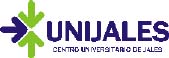 Anexo VEstabelecimento ______________________________________________________________Endereço ____________________________________________________________________Estagiário(a) _________________________________________________________________Curso ______________________________________________ Ano/Semestre ____________ FICHA DE CONTROLE DE FREQUÊNCIA E REGISTRO DE ATIVIDADES DE ESTÁGIO__________________________________, _____ de ____________________ de _______.DATAINÍCIO DO TRABALHOTÉRMINO DO TRABALHONº. DE HORASTIPO DE ESTÁGIOASSINATURA E CARIMBO SUPERVISOR OU DIRETORTOTALTOTALTOTAL